2022年11月吉日すおうの会会員各位「すおうの会」キャリアサポート講演会のお知らせすおうの会会長　亀井　佑子  晩秋の候、皆様におかれましては如何お過ごしでしょうか。2022年度のキャリアサポート講演会を、下記のとおり開催します。キャリアサポート講演会は、お茶の水女子大学の学生を対象に、各界で活躍する卒業生からその仕事の内容、やりがい等についてお話しいただき、学生の職業選択やキャリア形成に役立てていただくという趣旨で行われており、すおうの会が後援しています。今年度は、東京書籍株式会社取締役管理本部長の天池美佐氏に講師をお願いしました。天池氏は、昭和62年にお茶の水女子大学家政学部被服学科を卒業し、東京書籍株式会社に入社され家庭科等の教科書編集に携わって来られました。最近では取締役となり女性管理職として活躍されています。教科書編集の仕事の具体的内容を紹介しつつ、仕事と子育ての両立についてもお話をいただきます。将来の生活設計を模索中の大学生に、勇気と希望を与えてくださると思います。当日の講義は講師の先生と学生は対面で実施しますが、COVID-19感染拡大防止のため、すおうの会の会員の参加はオンラインとし、人数を最大30名に限定させていただきますことをご了承下さい。参加ご希望の方は、下記よりお申し込みください。記　題　目　　：教科書編集の魅力日　時　　：令和5年1月19日（木）　15時～16時30分　講　師　　：天池　美佐氏（昭和62年被服学科卒）　　　　　　　東京書籍株式会社取締役　管理本部長講演内容　：教科書の編集に関わる具体的な仕事内容、編集という仕事が持つやりがいや魅力について。また、その仕事と子育ての両立について。受講対象者：授業の一環ということから先着順で会員のみ（最大30名）参加費　　：無料申込方法　：事前登録フォームへは下のQR コードもしくは以下のURLから申し込みください。申し込みURL　　　　　　 https://forms.office.com/r/bi3yw7emZB申し込みQRコード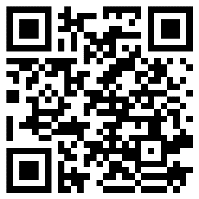 すおうの会HP　www.suounokai.jpからも申込みできます。申込締切　：令和5年1月10日(火)　※申し込まれた方には、当日のZoomのURL、ID、PWを４日前位までに連絡いたします。